Please return your Membership Renewal Dues to: 
NYSPHAAttn: MembershipPlease return one copy of invoice with your payment.  Thank you!   Questions? Contact us at 518-427-5835 or info@nyspha.orgMake all checks payable to: New York State Public Health AssociationTHANK YOU!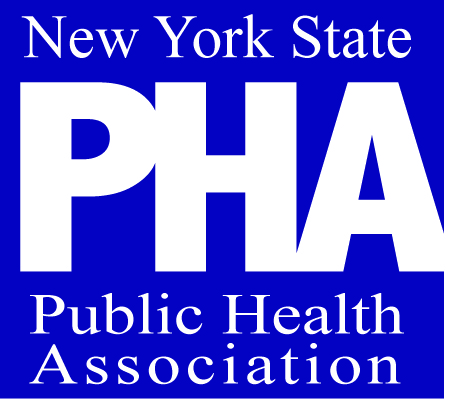  Public Health AssociationPh  518 427-5838 
info@nyspha.org www.NYSPHA.org  Public Health AssociationPh  518 427-5838 
info@nyspha.org www.NYSPHA.org Member Name:_________________________________________________Organization Name: _____________________________________________Home Address: ______________________________________________________                  ______________________________________________________County: _____________________________________Phone: ______________________________________Email: _______________________________________Are you an APHA member? ________   If yes, what is your APHA #? _________________Member Name:_________________________________________________Organization Name: _____________________________________________Home Address: ______________________________________________________                  ______________________________________________________County: _____________________________________Phone: ______________________________________Email: _______________________________________Are you an APHA member? ________   If yes, what is your APHA #? _________________Member Name:_________________________________________________Organization Name: _____________________________________________Home Address: ______________________________________________________                  ______________________________________________________County: _____________________________________Phone: ______________________________________Email: _______________________________________Are you an APHA member? ________   If yes, what is your APHA #? _________________Member Name:_________________________________________________Organization Name: _____________________________________________Home Address: ______________________________________________________                  ______________________________________________________County: _____________________________________Phone: ______________________________________Email: _______________________________________Are you an APHA member? ________   If yes, what is your APHA #? _________________Member Name:_________________________________________________Organization Name: _____________________________________________Home Address: ______________________________________________________                  ______________________________________________________County: _____________________________________Phone: ______________________________________Email: _______________________________________Are you an APHA member? ________   If yes, what is your APHA #? _________________Member Name:_________________________________________________Organization Name: _____________________________________________Home Address: ______________________________________________________                  ______________________________________________________County: _____________________________________Phone: ______________________________________Email: _______________________________________Are you an APHA member? ________   If yes, what is your APHA #? _________________descriptiondescriptionamountPlease check one:Student Membership………………………………………....$ 25Reduced Income Membership …………………………………..$ 40Indvividual Membership ………………………………...$ 75Organizational Membership……………………………$ 250Please check one:Student Membership………………………………………....$ 25Reduced Income Membership …………………………………..$ 40Indvividual Membership ………………………………...$ 75Organizational Membership……………………………$ 250Please check one:Student Membership………………………………………....$ 25Reduced Income Membership …………………………………..$ 40Indvividual Membership ………………………………...$ 75Organizational Membership……………………………$ 250Please check one:Student Membership………………………………………....$ 25Reduced Income Membership …………………………………..$ 40Indvividual Membership ………………………………...$ 75Organizational Membership……………………………$ 250Please check one:Student Membership………………………………………....$ 25Reduced Income Membership …………………………………..$ 40Indvividual Membership ………………………………...$ 75Organizational Membership……………………………$ 250Please check one:Student Membership………………………………………....$ 25Reduced Income Membership …………………………………..$ 40Indvividual Membership ………………………………...$ 75Organizational Membership……………………………$ 250Please check one:Student Membership………………………………………....$ 25Reduced Income Membership …………………………………..$ 40Indvividual Membership ………………………………...$ 75Organizational Membership……………………………$ 250Please check one:Student Membership………………………………………....$ 25Reduced Income Membership …………………………………..$ 40Indvividual Membership ………………………………...$ 75Organizational Membership……………………………$ 250Please check one:Student Membership………………………………………....$ 25Reduced Income Membership …………………………………..$ 40Indvividual Membership ………………………………...$ 75Organizational Membership……………………………$ 250Please check one:Student Membership………………………………………....$ 25Reduced Income Membership …………………………………..$ 40Indvividual Membership ………………………………...$ 75Organizational Membership……………………………$ 250Please check one:Student Membership………………………………………....$ 25Reduced Income Membership …………………………………..$ 40Indvividual Membership ………………………………...$ 75Organizational Membership……………………………$ 250Please check one:Student Membership………………………………………....$ 25Reduced Income Membership …………………………………..$ 40Indvividual Membership ………………………………...$ 75Organizational Membership……………………………$ 250Please check one:Student Membership………………………………………....$ 25Reduced Income Membership …………………………………..$ 40Indvividual Membership ………………………………...$ 75Organizational Membership……………………………$ 250Please check one:Student Membership………………………………………....$ 25Reduced Income Membership …………………………………..$ 40Indvividual Membership ………………………………...$ 75Organizational Membership……………………………$ 250Please check one:Student Membership………………………………………....$ 25Reduced Income Membership …………………………………..$ 40Indvividual Membership ………………………………...$ 75Organizational Membership……………………………$ 250Please check one:Student Membership………………………………………....$ 25Reduced Income Membership …………………………………..$ 40Indvividual Membership ………………………………...$ 75Organizational Membership……………………………$ 250Please check one:Student Membership………………………………………....$ 25Reduced Income Membership …………………………………..$ 40Indvividual Membership ………………………………...$ 75Organizational Membership……………………………$ 250Please check one:Student Membership………………………………………....$ 25Reduced Income Membership …………………………………..$ 40Indvividual Membership ………………………………...$ 75Organizational Membership……………………………$ 250Please check one:Student Membership………………………………………....$ 25Reduced Income Membership …………………………………..$ 40Indvividual Membership ………………………………...$ 75Organizational Membership……………………………$ 250Please check one:Student Membership………………………………………....$ 25Reduced Income Membership …………………………………..$ 40Indvividual Membership ………………………………...$ 75Organizational Membership……………………………$ 250Please check one:Student Membership………………………………………....$ 25Reduced Income Membership …………………………………..$ 40Indvividual Membership ………………………………...$ 75Organizational Membership……………………………$ 250Please check one:Student Membership………………………………………....$ 25Reduced Income Membership …………………………………..$ 40Indvividual Membership ………………………………...$ 75Organizational Membership……………………………$ 250Please check one:Student Membership………………………………………....$ 25Reduced Income Membership …………………………………..$ 40Indvividual Membership ………………………………...$ 75Organizational Membership……………………………$ 250Please check one:Student Membership………………………………………....$ 25Reduced Income Membership …………………………………..$ 40Indvividual Membership ………………………………...$ 75Organizational Membership……………………………$ 250Please check one:Student Membership………………………………………....$ 25Reduced Income Membership …………………………………..$ 40Indvividual Membership ………………………………...$ 75Organizational Membership……………………………$ 250Please check one:Student Membership………………………………………....$ 25Reduced Income Membership …………………………………..$ 40Indvividual Membership ………………………………...$ 75Organizational Membership……………………………$ 250Please check one:Student Membership………………………………………....$ 25Reduced Income Membership …………………………………..$ 40Indvividual Membership ………………………………...$ 75Organizational Membership……………………………$ 250Please check one:Student Membership………………………………………....$ 25Reduced Income Membership …………………………………..$ 40Indvividual Membership ………………………………...$ 75Organizational Membership……………………………$ 250Please check one:Student Membership………………………………………....$ 25Reduced Income Membership …………………………………..$ 40Indvividual Membership ………………………………...$ 75Organizational Membership……………………………$ 250Please check one:Student Membership………………………………………....$ 25Reduced Income Membership …………………………………..$ 40Indvividual Membership ………………………………...$ 75Organizational Membership……………………………$ 250Please check one:Student Membership………………………………………....$ 25Reduced Income Membership …………………………………..$ 40Indvividual Membership ………………………………...$ 75Organizational Membership……………………………$ 250Please check one:Student Membership………………………………………....$ 25Reduced Income Membership …………………………………..$ 40Indvividual Membership ………………………………...$ 75Organizational Membership……………………………$ 250Please check one:Student Membership………………………………………....$ 25Reduced Income Membership …………………………………..$ 40Indvividual Membership ………………………………...$ 75Organizational Membership……………………………$ 250Please check one:Student Membership………………………………………....$ 25Reduced Income Membership …………………………………..$ 40Indvividual Membership ………………………………...$ 75Organizational Membership……………………………$ 250Please check one:Student Membership………………………………………....$ 25Reduced Income Membership …………………………………..$ 40Indvividual Membership ………………………………...$ 75Organizational Membership……………………………$ 250SUBTOTALSUBTOTALSUBTOTALSUBTOTALSUBTOTALBalance Due Balance Due Balance Due Balance Due Balance Due 